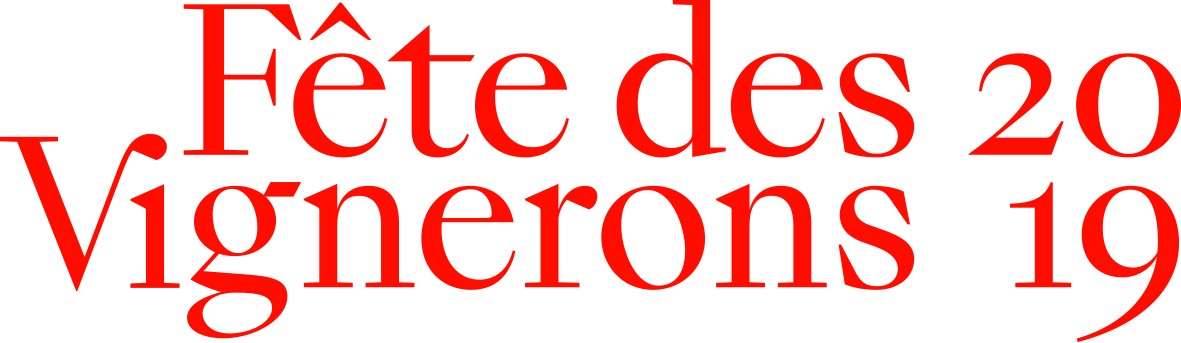 Personne de contact en charge de l’achat des billets pour les tour-opérateursPersonne de contact en charge de l’achat des billets pour les tour-opérateursPersonne de contact en charge de l’achat des billets pour les tour-opérateursPersonne de contact en charge de l’achat des billets pour les tour-opérateursPersonne de contact en charge de l’achat des billets pour les tour-opérateursPersonne de contact en charge de l’achat des billets pour les tour-opérateursPersonne de contact en charge de l’achat des billets pour les tour-opérateursTour-opérateurs (pour la vente de Billet + Transport uniquement !)Tour-opérateurs (pour la vente de Billet + Transport uniquement !)Tour-opérateurs (pour la vente de Billet + Transport uniquement !)Tour-opérateurs (pour la vente de Billet + Transport uniquement !)Tour-opérateurs (pour la vente de Billet + Transport uniquement !)Tour-opérateurs (pour la vente de Billet + Transport uniquement !)Tour-opérateurs (pour la vente de Billet + Transport uniquement !)Dans le contexte de la prévente et la vente des billets pour les tour-opérateurs, la Fête des Vignerons demande d’envoyer les informations relatives à la personne en charge de la commande et de l’achat des billets. En réalisant les commandes de billets, cette personne engagera financièrement le tour-opérateur. Il est important de noter que chaque commande qui sera faite est définitive. Afin d’assurer la fiabilité et la traçabilité des commandes, nous vous demandons de bien vouloir remplir et faire signer cette autorisation par la personne qui a autorité pour l’achat de billets au sein de votre entreprise. Seules les commandes réalisées par le biais de l’e-mail de la personne responsable de l’achat des billets, nommée ci-dessous, seront acceptées.Dans le contexte de la prévente et la vente des billets pour les tour-opérateurs, la Fête des Vignerons demande d’envoyer les informations relatives à la personne en charge de la commande et de l’achat des billets. En réalisant les commandes de billets, cette personne engagera financièrement le tour-opérateur. Il est important de noter que chaque commande qui sera faite est définitive. Afin d’assurer la fiabilité et la traçabilité des commandes, nous vous demandons de bien vouloir remplir et faire signer cette autorisation par la personne qui a autorité pour l’achat de billets au sein de votre entreprise. Seules les commandes réalisées par le biais de l’e-mail de la personne responsable de l’achat des billets, nommée ci-dessous, seront acceptées.Dans le contexte de la prévente et la vente des billets pour les tour-opérateurs, la Fête des Vignerons demande d’envoyer les informations relatives à la personne en charge de la commande et de l’achat des billets. En réalisant les commandes de billets, cette personne engagera financièrement le tour-opérateur. Il est important de noter que chaque commande qui sera faite est définitive. Afin d’assurer la fiabilité et la traçabilité des commandes, nous vous demandons de bien vouloir remplir et faire signer cette autorisation par la personne qui a autorité pour l’achat de billets au sein de votre entreprise. Seules les commandes réalisées par le biais de l’e-mail de la personne responsable de l’achat des billets, nommée ci-dessous, seront acceptées.Dans le contexte de la prévente et la vente des billets pour les tour-opérateurs, la Fête des Vignerons demande d’envoyer les informations relatives à la personne en charge de la commande et de l’achat des billets. En réalisant les commandes de billets, cette personne engagera financièrement le tour-opérateur. Il est important de noter que chaque commande qui sera faite est définitive. Afin d’assurer la fiabilité et la traçabilité des commandes, nous vous demandons de bien vouloir remplir et faire signer cette autorisation par la personne qui a autorité pour l’achat de billets au sein de votre entreprise. Seules les commandes réalisées par le biais de l’e-mail de la personne responsable de l’achat des billets, nommée ci-dessous, seront acceptées.Dans le contexte de la prévente et la vente des billets pour les tour-opérateurs, la Fête des Vignerons demande d’envoyer les informations relatives à la personne en charge de la commande et de l’achat des billets. En réalisant les commandes de billets, cette personne engagera financièrement le tour-opérateur. Il est important de noter que chaque commande qui sera faite est définitive. Afin d’assurer la fiabilité et la traçabilité des commandes, nous vous demandons de bien vouloir remplir et faire signer cette autorisation par la personne qui a autorité pour l’achat de billets au sein de votre entreprise. Seules les commandes réalisées par le biais de l’e-mail de la personne responsable de l’achat des billets, nommée ci-dessous, seront acceptées.Dans le contexte de la prévente et la vente des billets pour les tour-opérateurs, la Fête des Vignerons demande d’envoyer les informations relatives à la personne en charge de la commande et de l’achat des billets. En réalisant les commandes de billets, cette personne engagera financièrement le tour-opérateur. Il est important de noter que chaque commande qui sera faite est définitive. Afin d’assurer la fiabilité et la traçabilité des commandes, nous vous demandons de bien vouloir remplir et faire signer cette autorisation par la personne qui a autorité pour l’achat de billets au sein de votre entreprise. Seules les commandes réalisées par le biais de l’e-mail de la personne responsable de l’achat des billets, nommée ci-dessous, seront acceptées.Dans le contexte de la prévente et la vente des billets pour les tour-opérateurs, la Fête des Vignerons demande d’envoyer les informations relatives à la personne en charge de la commande et de l’achat des billets. En réalisant les commandes de billets, cette personne engagera financièrement le tour-opérateur. Il est important de noter que chaque commande qui sera faite est définitive. Afin d’assurer la fiabilité et la traçabilité des commandes, nous vous demandons de bien vouloir remplir et faire signer cette autorisation par la personne qui a autorité pour l’achat de billets au sein de votre entreprise. Seules les commandes réalisées par le biais de l’e-mail de la personne responsable de l’achat des billets, nommée ci-dessous, seront acceptées.Autorisation	Maximum : 1 représentant par tour-opérateurAutorisation	Maximum : 1 représentant par tour-opérateurAutorisation	Maximum : 1 représentant par tour-opérateurAutorisation	Maximum : 1 représentant par tour-opérateurAutorisation	Maximum : 1 représentant par tour-opérateurAutorisation	Maximum : 1 représentant par tour-opérateurAutorisation	Maximum : 1 représentant par tour-opérateurAutorisation	Maximum : 1 représentant par tour-opérateurPar ma signature, j’autorise la personne ci-dessous à effectuer les achats de billets pour les spectacles de la Fête des Vignerons 2019 auprès de Starticket. Par ma signature, j’autorise la personne ci-dessous à effectuer les achats de billets pour les spectacles de la Fête des Vignerons 2019 auprès de Starticket. Par ma signature, j’autorise la personne ci-dessous à effectuer les achats de billets pour les spectacles de la Fête des Vignerons 2019 auprès de Starticket. Par ma signature, j’autorise la personne ci-dessous à effectuer les achats de billets pour les spectacles de la Fête des Vignerons 2019 auprès de Starticket. Par ma signature, j’autorise la personne ci-dessous à effectuer les achats de billets pour les spectacles de la Fête des Vignerons 2019 auprès de Starticket. Par ma signature, j’autorise la personne ci-dessous à effectuer les achats de billets pour les spectacles de la Fête des Vignerons 2019 auprès de Starticket. Par ma signature, j’autorise la personne ci-dessous à effectuer les achats de billets pour les spectacles de la Fête des Vignerons 2019 auprès de Starticket. Par ma signature, j’autorise la personne ci-dessous à effectuer les achats de billets pour les spectacles de la Fête des Vignerons 2019 auprès de Starticket. Nom du tour-opérateurNom du tour-opérateurNom du tour-opérateurNom du tour-opérateurPersonne habilitée et déléguée à l’achat des billetsPersonne habilitée et déléguée à l’achat des billetsPersonne habilitée et déléguée à l’achat des billetsPersonne habilitée et déléguée à l’achat des billetsPersonne habilitée et déléguée à l’achat des billetsPersonne habilitée et déléguée à l’achat des billetsPersonne habilitée et déléguée à l’achat des billetsPersonne habilitée et déléguée à l’achat des billetsNomNomNomPrénomPrénomPrénomTitreTitreTitreNuméro de téléphoneNuméro de téléphoneNuméro de téléphoneAdresse postaleAdresse postaleAdresse postaleAdresse de facturationAdresse de facturationAdresse de facturationAdresse d’envoiAdresse d’envoiAdresse d’envoiAdresse e-mailAdresse e-mailAdresse e-mailTampon et Signature(s) du/des représentant(s) de l’entrepriseTampon et Signature(s) du/des représentant(s) de l’entrepriseTampon et Signature(s) du/des représentant(s) de l’entrepriseTampon et Signature(s) du/des représentant(s) de l’entrepriseTampon et Signature(s) du/des représentant(s) de l’entrepriseTampon et Signature(s) du/des représentant(s) de l’entrepriseTampon et Signature(s) du/des représentant(s) de l’entrepriseTampon et Signature(s) du/des représentant(s) de l’entrepriseLieu et dateLieu et dateLieu et dateSignaturePrénom et nomTitreRéponse	Délai : quelques jours après la réception et le contrôle de votre inscription, nous vous enverrons un lien pour vos commandesMerci de bien vouloir nous envoyer cette autorisation signée par e-mail à : billetterie@fdv19.ch, sous format scan ou par courrier à la Fête des Vignerons 2019, Billetterie, Chaussée de la Guinguette 12, CH-1800 Vevey.